Shetland Golf Club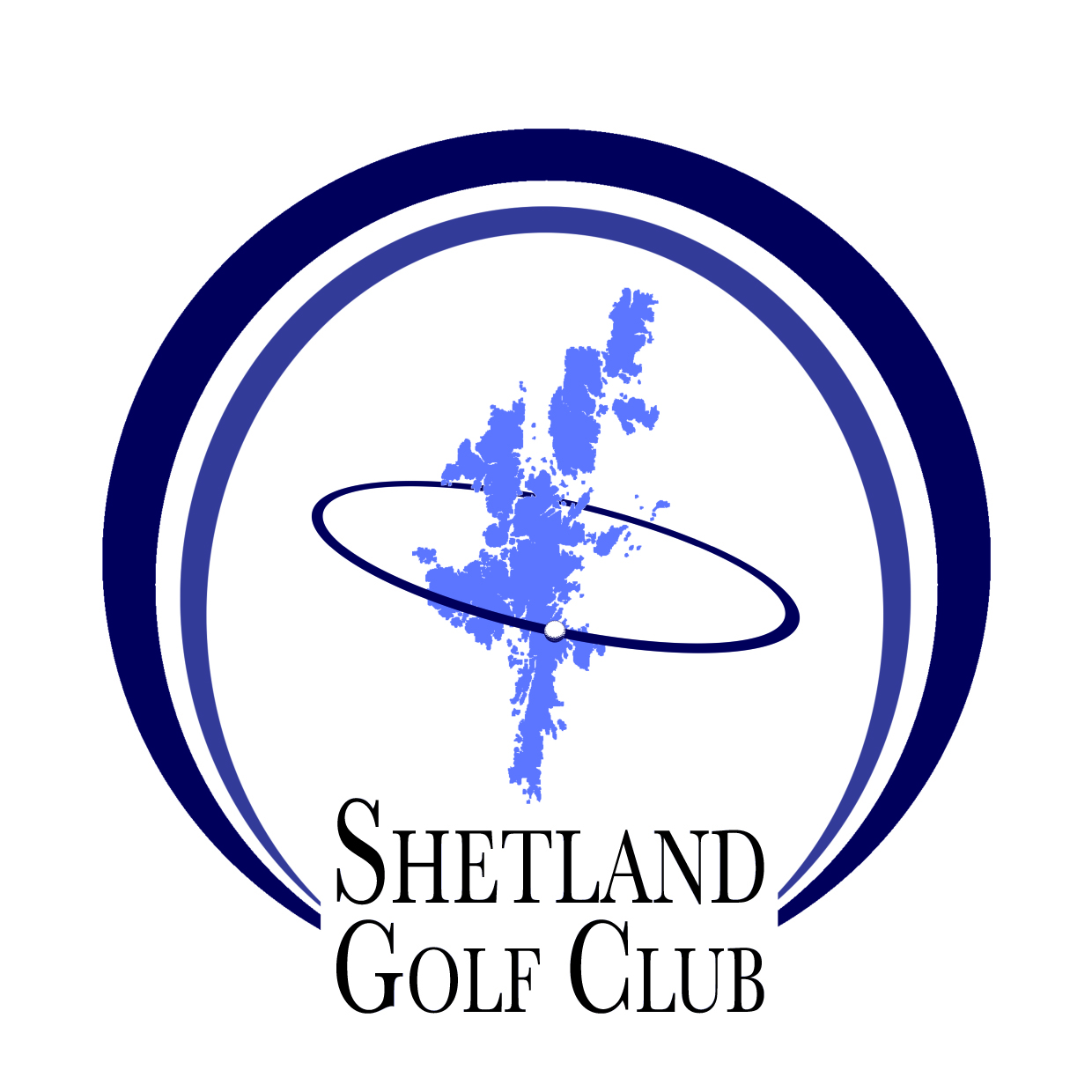 Dale, Gott, Shetland, ZE2 9SB Tel. 01595 8403692022 MEMBERSHIP RENEWALS – due by 31 January 2022Payment method options are by Direct Debit (DD), or in full by BACS, cheque or cash.If you paid by Direct Debit in 2021 this will restart automatically with 1st payment in February 2022If you wish to start paying by Direct Debit, please click on this link DIRECT DEBIT (press Control + click)If you wish to pay in full by BACS our bank details are - sort code 800882, account 00727093 using your name as reference.  Please do not send cash payments by post to the clubhouse. For audit purposes, we need all members to complete, sign, and return this form –   including those with automatic direct debit renewals.Email to : membership@shetlandgolfclub.co.uk  Adult Member:                          Aged over 22 and under 70 on 1st Jan 2022£280Senior Member:                        Aged over 70 on 1st Jan 2022£2302nd Year Beginner:                    Members who joined the previous year on a beginner membership£220North Isles Member:                Must reside in North Isles (Yell, Unst, Fetlar, or Whalsay)£200Young Adult Member:             18-22 years old as at 1st Jan 2022£150Whalsay Golf Club Member:  Must be a full member of WGC.£90Junior Member >16:                Over 16 years old as at 1st Jan 2022£50Junior Member<16:                 Under 16 years old as at 1st Jan 2022£30Annual Locker Rental:            all currently allocated£30Full Name:Date of Birth :Address:Address:Post Code:Email:Mobile:Home tel:MembershipCategory :Locker fee is £30 (if applicable)Payment Method:                                                                                                                                                        Highlight the one that applies : DIRECT DEBIT  /  BACS transfer /   Cheque  /   CashMembership fee £TOTAL PAYMENTTOTAL PAYMENT£SGC will retain your personal data securely and in line with the General Data Protection Regulations.Please sign below to confirm your consent :  Signature:                                                                                                                                              Date: SGC will retain your personal data securely and in line with the General Data Protection Regulations.Please sign below to confirm your consent :  Signature:                                                                                                                                              Date: SGC will retain your personal data securely and in line with the General Data Protection Regulations.Please sign below to confirm your consent :  Signature:                                                                                                                                              Date: 